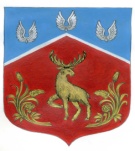 Администрация муниципального образованияГромовское сельское поселениемуниципального образования Приозерский муниципальный районЛенинградской областиП О С Т А Н О В Л Е Н И Еот 12февраля 2020 года                           №  77О внесении изменений в Положение о системах оплаты труда в муниципальных бюджетных и казённых учрежденияхмуниципального образования Громовское сельское поселение муниципального образования Приозерский муниципальный район Ленинградской области по видам экономической деятельности, утверждённое постановлением администрациимуниципального образования Громовское сельскоепоселение от 28 января 2019 года № 24            В соответствии с постановлением Правительства Ленинградской области от 16.09.2019 № 430  « О внесении изменений в постановление Правительства Ленинградской области от 15 июня 2011 года № 173 « Об утверждении положения о системах оплаты труда в государственных бюджетных учреждениях Ленинградской области и государственных казенных  учреждениях Ленинградской области по видам экономической деятельности», Ст. 1 Закона от 19.06.2000 № 82-ФЗ о МРОТ, Региональным соглашением о минимальной заработной плате в Ленинградской области на 2020 год, в целях совершенствования системы оплаты труда работников муниципальных казенных учреждений, финансируемых из бюджета муниципального образования Громовское сельское поселение муниципального образования Приозерский муниципальный район Ленинградской области, администрация муниципального образования Громовское сельское поселение ПОСТАНОВЛЯЕТ:     Внести в постановление администрации  муниципального образования Громовское сельское поселение муниципального образования Приозерский муниципальный район Ленинградской области от 28 января 2018 года № 24  «О внесении изменений в Положение о системах оплаты труда в муниципальных бюджетных и казённых учреждениях муниципального образования Громовское сельское поселение муниципального образования Приозерский муниципальный район Ленинградской области по видам экономической деятельности, утвержденное постановлением администрации муниципального образования Громовское сельское поселение от 19апреля 2016 года № 190» следующие изменения:Пункт 2.  изложить в следующей редакции: "2.  Установить, что оплата труда работников муниципальных казенных учреждений муниципального образования Громовское сельское поселение муниципального образования Приозерский муниципальный район Ленинградской области с учетом всех выплат должна составлять с 1 января 2020 года не менее 12 800,00  рублей». Настоящее постановление вступает в силу со дня официального опубликования и распространяется на правоотношения  с 1 января по 31 декабря 2020 года.Опубликовать данное постановление в средствах массовой информации и в сети Интернет на официальном сайте администрации муниципального образования Громовское сельское поселение муниципального образования Приозерский муниципальный район Ленинградской области http://www.admingromovo.ru. Контроль за исполнением постановления оставляю за собой.Глава администрации                                                                              А.П.КутузовМО Громовское сельское поселение      Исп. Меньшикова М.Г.РАЗОСЛАНО: дело-2, Прокуратура-1, Комитет финансов-1, МУККСК «Громово»-1